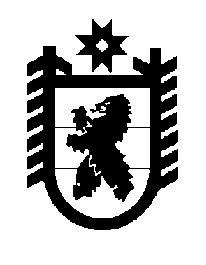 Российская Федерация Республика Карелия    ПРАВИТЕЛЬСТВО РЕСПУБЛИКИ КАРЕЛИЯРАСПОРЯЖЕНИЕот  15 июля 2013 года № 469р-Пг. Петрозаводск В целях реализации Концепции общенациональной системы выявления и развития молодых талантов, утвержденной Президентом Российской Федерации 3 апреля 2012 года:1. Утвердить Комплекс мер по реализации Концепции общенациональной системы выявления и развития молодых талантов на территории Республики Карелия (далее – Комплекс мер).2. Определить Министерство образования Республики Карелия координатором реализации Комплекса мер.3. Министерству культуры Республики Карелия, Министерству по делам молодежи, физической культуре и спорту Республики Карелия:обеспечить выполнение мероприятий Комплекса мер;представлять информацию о выполнении мероприятий Комплекса мер в Министерство образования Республики Карелия один раз в квартал до                  5 числа месяца, следующего за отчетным периодом.4. Рекомендовать органам местного самоуправления муниципальных районов и городских округов в Республике Карелия:обеспечить выполнение мероприятий Комплекса мер;представлять информацию о выполнении мероприятий Комплекса мер в Министерство образования Республики Карелия один раз в квартал до                  5 числа месяца, следующего за отчетным периодом;разработать планы мероприятий по реализации Комплекса мер на территории муниципальных образований.5. Министерству образования Республики Карелия представлять в Правительство Республики Карелия отчет о ходе выполнения мероприятий Комплекса мер один раз в квартал до 15 числа месяца, следующего за отчетным периодом.             ГлаваРеспублики  Карелия                                                             А.П. ХудилайненУтвержден распоряжением Правительства Республики Карелияот 15 июля 2013 года № 469р-ПКомплекс мер пореализации Концепции общенациональной системы выявления и развития молодых талантов на территории Республики Карелия__________________№ п/пСодержание мероприятияСроки исполненияИсполнитель1234Нормативное правовое регулирование и научно-методическое сопровождение работы с одаренными детьми и молодежьюНормативное правовое регулирование и научно-методическое сопровождение работы с одаренными детьми и молодежьюНормативное правовое регулирование и научно-методическое сопровождение работы с одаренными детьми и молодежьюНормативное правовое регулирование и научно-методическое сопровождение работы с одаренными детьми и молодежью1.Разработка нормативных правовых актов, закрепляющих методику расчета норматива подушевого финансирования на педагогическое сопровождение развития (образования) талантливых (одаренных) детей2013-2014 годыМинистерство образования Республики Карелия2.Создание условий для повышения заинтересованности педагогических работников, руководителей образовательных учреждений в выявлении и поддержке одаренных детей и молодежи путем введения норматива подушевого финансирования на педагогическое сопровождение развития (образования) молодых талантов в системе общего образования2013-2014 годыМинистерство образования Республики Карелия3.Разработка, апробация, мониторинг внедрения эффективных методик инновационных технологий, учебных программ и других форм работы с одаренными детьми, в том числе для детей раннего возраста, и молодежью постоянноМинистерство образования Республики Карелия,Министерство культуры Республики Карелия4.Разработка модульных программ повышения квалификации для педагогических работников и руководителей образовательных учреждений в целях развития и совершенствования их профессиональной компетентности по выявлению и поддержке одаренных детей, организации работы с данной категорией детей, создание стажировочных площадок на конкурсной основе2013 годМинистерство образования Республики Карелия,Министерство культуры Республики Карелия5. Создание на базе государственного автономного образовательного учреждения Республики Карелия дополнительного профессионального образования (повышение квалификации) специалистов «Институт повышения квалификации работников образования» центра (лаборатории) по оказанию методической и консультативной помощи педагогическим работникам в работе с одаренными детьми, в том числе с детьми раннего 2013 годМинистерство образования Республики Карелия1234возраста, молодыми талантами; апробация экспериментальных профильных учебных программ, современных технологий обученияпостоянно6.Осуществление информационно-методического сопровождения  деятель-ности педагогических работников по  выявлению и поддержке одаренных детей:публикация методических материалов на информационном образователь-ном интернет-портале Республики Карелия  (http://edu.karelia.ru); проведение научно-практических конференций и семинаров по проблемам работы с одаренными детьми и молодежьюпостоянноМинистерство образования Республики Карелия,Министерство культуры Республики Карелия,Министерство по делам молодежи, физической культуре и спорту Республики Карелия7.Разработка моделей сетевого взаимодействия образовательных учреждений общего и высшего профессионального образования по реализации общеобразовательных программ, ориентированных на выявление и поддержку одаренных детей и молодежи:создание образовательной партнерской сети на основе кооперации образовательных учреждений Республики Карелия в рамках проекта «Открытие» Программы стратегического развития федерального государственного бюджетного образовательного учреждения высшего профессионального образования «Петрозаводский государственный университет» на 2013-2016 годы; создание математической заочной (дистанционной) школы для обучаю-щихся 7-11 классов общеобразовательных учреждений;реализация проекта «Виртуальная школа» для организации дистанцион-ного обучения; создание республиканского ресурсного центра по поддержке талантливых детей и молодежи   в сфере  культуры и искусства2013-2015 годыМинистерство образованияРеспублики Карелия,федеральное государственное бюд-жетное образовательное учреждение высшего профессионального образо-вания «Петрозаводский государствен-ный университет» (далее – ФГБОУ ВПО ПетрГУ) (по согласованию),федеральное государственное бюд-жетное образовательное учреждение высшего профессионального образо-вания «Карельская государственная педагогическая академия» (далее –ФГБОУ ВПО КГПА) (по согласова-нию),федеральное государственное бюд-жетное образовательное учреждение высшего профессионального образо-вания «Петрозаводская государствен-ная консерватория (академия) имени А.К. Глазунова»  (далее – ФГБОУ ВПО «Петрозаводская государствен-1234ная консерватория (академия) имени А.К. Глазунова») (по согласованию)8.Совершенствование системы государственного и общественного контроля организации и проведения интеллектуальных и творческих состязаний в целях обеспечения объективности, гласности и «прозрачности» экспертиз и конкурсных процедур: проведение заседаний рабочих групп Координа-ционного совета по реализации приоритетных национальных проектов при Главе Республики Карелия2013-2015 годыМинистерство образования Респуб-лики Карелия,Министерство по делам молодежи, физической культуре и спорту Республики Карелия, Министерство культуры Республики Карелия9.Реализация мероприятий долгосрочных целевых программ: «Развитие образования в Республике Карелия в 2011-2015 годах», утвержденной постановлением Правительства Республики Карелия от 4 июля 2011 года № 155-П, «Молодежь Карелии» на 2012-2015 годы, утвержденной постановлением Правительства Республики Карелия от 18 декабря                2012 года № 386-П, региональной целевой программы Республики Карелия «Развитие сферы культуры в Республике Карелия на период               до 2013 года»,  одобренной распоряжением Правительства Республики Карелия от 23 июня 2006 года № 170р-П, поддержка молодых дарований, сохранение и развитие системы образования в сфере культурыежегодноМинистерство образования Респуб-лики Карелия,Министерство по делам молодежи, физической культуре и спорту Республики Карелия, Министерство культуры Республики КарелияКонкурсная поддержка образовательных учреждений, педагогических работников, одаренных детей и молодежиКонкурсная поддержка образовательных учреждений, педагогических работников, одаренных детей и молодежиКонкурсная поддержка образовательных учреждений, педагогических работников, одаренных детей и молодежиКонкурсная поддержка образовательных учреждений, педагогических работников, одаренных детей и молодежи10.Проведение конкурсов профессионального мастерства педагогов и специалистов, работающих с молодыми талантами, с целью повышения эффективности использования кадрового потенциала, распространения лучших практик и инновационных разработок в данной сфере Проведение конкурса профессионального мастерства среди преподавателей учреждений дополнительного образования, реализующих программы художественно-эстетической направленности «Профессия – жизнь»ежегодно2014, 2016 годМинистерство образования Республики Карелия,Министерство по делам молодежи, физической культуре и спорту Республики Карелия, Министерство культуры Республики Карелия123411.Проведение конкурса программ развития образовательных учреждений, включающих инновационные практико-ориентированные технологии работы с молодыми талантамиежегодноМинистерство образования Республики Карелия12.Создание системы адресной поддержки педагогов, тренеров, успешно работающих с молодыми талантами, по итогам республиканских и всероссийских олимпиад школьников, научно-практических конферен-ций, форумов исследовательских работ обучающихся,  творческих фестивалей, конкурсов, спортивных соревнований2013-2015 годыМинистерство образования Республики Карелия,Министерство по делам молодежи, физической культуре и спорту Республики Карелия, Министерство культуры Республики Карелия13.Создание сети заочных, очно-заочных  школ для молодых талантов по направлениям на базе учреждений общего среднего, дополнительного и профессионального образования разных уровней с исследовательским, проектным, изобретательским типами взаимодействия, в том числе и с использованием дистанционных образовательных технологий2013-2015 годыМинистерство образования Республики Карелия,Министерство культуры Республики Карелия,ФГБОУ ВПО ПетрГУ (по согласова-нию),ФГБОУ ВПО КГПА (по согласова-нию),ФГБОУ ВПО «Петрозаводская государственная консерватория (академия) имени А.К. Глазунова»(по согласованию)14.Организация и проведение республиканского этапа и направление участников на заключительный этап всероссийской олимпиады школьниковежегодноМинистерство образования Республики Карелия15.Организация тренировочных сборов по отдельным предметам (математика, физика, информатика, химия, биология, обществознание, история и др.) с привлечением преподавателей образовательных учреждений высшего профессионального образования для подготовки обучающихся к региональному и заключительному этапу всероссийской олимпиады школьниковежегодноМинистерство образования Республики Карелия,ФГБОУ ВПО ПетрГУ (по согласова-нию),ФГБОУ ВПО КГПА (по согласова-нию)123416.Проведение физкультурных и спортивных мероприятий для выявления одаренных детей и молодежипостоянноМинистерство по делам молодежи, физической культуре и спорту Республики Карелия17.Оказание содействия общественным организациям, образовательным учреждениям и организациям, осуществляющим спортивную подготовку, наиболее успешно работающих с одаренными детьми и молодежьюпостоянноМинистерство по делам молодежи, физической культуре и спорту Республики Карелия18.Проведение интеллектуальных и творческих конкурсов, фестивалей для выявления одаренных детей и молодежи постоянноМинистерство образования Республики Карелия,Министерство культуры Республики Карелия19.Поддержка дебютных проектов молодых авторов и исполнителей в области искусствежегодноМинистерство культуры Республики Карелия20.Назначение республиканской стипендии детям «За особые успехи в интеллектуальной, художественно-творческой, спортивной и обществен-ной деятельности»Назначение стипендий Министерства культуры Республики Карелия для учащихся образовательных учреждений Республики КарелияНоминирование на стипендии, учрежденные федеральными государст-венными органами, благотворительными организациями, фондамиежегодноМинистерство образования Республики Карелия,Министерство культуры Республики Карелия21.Присуждение премий для поддержки талантливой молодежи в рамках реализации национального проекта «Образование»ежегодноМинистерство по делам молодежи, физической культуре и спорту Республики КарелияРазвитие инфраструктуры по работе с одаренными детьми и молодежьюРазвитие инфраструктуры по работе с одаренными детьми и молодежьюРазвитие инфраструктуры по работе с одаренными детьми и молодежьюРазвитие инфраструктуры по работе с одаренными детьми и молодежью22.Совершенствование инфраструктуры образовательных учреждений дополнительного образования детей ноябрь 2013 годаМинистерство образования Республики Карелия, Министерство по делам молодежи, физической культуре и спорту Республики Карелия,Министерство культуры Республики Карелия, администрации муниципальных районов и городских округов (по согласованию)123423.Создание на информационном образовательном интернет-портале Республики Карелия  (http://edu.karelia.ru) специализированного раздела «Национальное достояние республики»2013 годМинистерство образования Республики Карелия,ФГБОУ ВПО ПетрГУ (по согласова-нию)24.Создание сети республиканских инновационных, апробационных и демонстрационных площадок по работе с одаренными детьми, молодыми талантами на конкурсной основе в рамках модульных программ системы повышения квалификации2013-2015 годыМинистерство образования Республики Карелия25.Развитие сети дистанционной поддержки образования одаренных детей и молодежи на территории сельских поселенийпостоянноМинистерство образования Республики Карелия